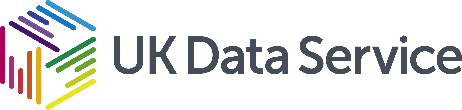 Grant Number: ES/M01066X/1Sponsor: ESRCProject title:  Flexible and habitual mechanisms of human navigation? The following files have been archived in ReShare:Publications: (based on this data, if any)Buckley, M. G., Austen, J. M., Myles, L. A., Smith, S., Ihssen, N., Lew, A. R., & McGregor, A. (2021). The effects of spatial stability and cue type on spatial learning: Implications for theories of parallel memory systems. Cognition, 214, 104802. https://doi.org/10.1016/j.cognition.2021.104802Folder nameDescription of folder content (Short description of content, sample size, format, any linking between different types of data, i.e. survey and interviews/focus groups)https://osf.io/ktqcm/an XLS file containing the data for four experiments (sample size E1 = 32, E2 = 32, E3 = 32, E4 = 48)a text file containing a description of each column in the XLS fileLinks to the accepted version of the outputLandmark overshadowing boundary experiments.zipXLS files containing the data for three experiments (sample size E1 = 60, E2 = 80, E3 = 40)a text file containing a description of each column in the XLS filesLandmark overshadowing geometry experiments.zipXLS files containing the data for three experiments (sample size E1 = 121, E2 = 80, E3 = 80)a text file containing a description of each column in the XLS filesSequence blocking.zipXLS files containing the data for two experiments (sample size E1 = 48, E2 = 108)a text file containing a description of each column in the XLS filesReturn route.zipXLS files containing the data for two experiments (sample size E1 = 48, E2 = 39)a text file containing a description of each column in the XLS filesBoundaries episodic memory.zipan XLS file containing the data for three experiments (sample size E1=24, E2 = 24, E3=24)a text file containing a description of each column in the XLS fileHedgemaze csv.zipIndividual CSV files containing the trial-level data for each stage of the Hedgemaze experiment, (sample size =24)Hedgemaze defaced anatomy.zipIndividual .nii files showing anonymised structural MRI scans for the Hedgemaze experiment, (sample size =24)Hedgemaze_XX_fRMI data.zip24 folders containing raw DCM files corresponding to behavioural events documented in CSV files contained in Hedgemaze csv.zip. Information on Hedgemaze files is explained further in the Hedgemaze ReadMe document.Files for remaining experiments will be made available when the data are processed. 